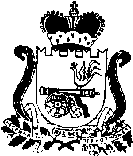 АДМИНИСТРАЦИЯ МУНИЦИПАЛЬНОГО ОБРАЗОВАНИЯ «ЯРЦЕВСКИЙ РАЙОН» СМОЛЕНСКОЙ ОБЛАСТИП О С Т А Н О В Л Е Н И Еот 20.03.2020_№_0350В соответствии со ст. 78 Бюджетного кодекса Российской Федерации, Постановлением Правительства РФ от 06.09.2016 №887 «Об общих требованиях к нормативным правовым актам, муниципальным правовым актам, регулирующим предоставление субсидий юридическим лицам (за исключением субсидий государственным (муниципальным) учреждениям), индивидуальным предпринимателям, а также физическим лицам – производителям товаров, работ, услуг», Администрация муниципального образования «Ярцевский район» Смоленской области  п о с т а н о в л я е т:	1. Внести следующие изменения в Порядок предоставления субсидии юридическим лицам (за исключением субсидий государственным (муниципальным) учреждениям), индивидуальным предпринимателям, а так же физическим лицам- производителям товаров, работ, услуг в целях возмещения затрат, в связи с оказанием услуг по осуществлению пассажирских перевозок автомобильным транспортом в пригородном внутримуниципальном сообщении, не компенсированных доходами от перевозки пассажиров в связи с государственным регулированием тарифов из бюджета муниципального образования «Ярцевский район» Смоленской области, утвержденный постановлением Администрации муниципального образования «Ярцевский район» Смоленской области от 17.05.2017 №0701 (далее- Порядок):	1.1. Пункт 1.3. раздела 1. Порядка изложить в следующей редакции:«1.3. Целью предоставления субсидии является возмещение затрат по осуществлению пассажирских перевозок автомобильным транспортом в пригородном внутримуниципальном сообщении, не  компенсированных доходами от перевозки пассажиров в связи с государственным регулированием тарифов на территории муниципального образования «Ярцевский район» Смоленской области по одиннадцати маршрутам: «Ярцево- Горки», «Ярцево- Челновая (через Горки)», «Ярцево- Шишкино», «Ярцево– Кротово», «Ярцево- Городна», «Ярцево– Засижье», «Ярцево– Репино», «Ярцево - Буяново», «Ярцево - Стогово», «Ярцево - Постниково», «Суетово- Постниково».	2. Опубликовать данное постановление в газете «Вести Привопья» и разместить на официальном сайте Администрации муниципального образования «Ярцевский район» Смоленской области (yarcevo.admin-smolensk.ru)	3. Контроль за исполнением данного постановления оставляю за собой.Глава муниципального образования «Ярцевский район» Смоленской области       			В.С. МакаровО внесении изменений в постановление Администрации муниципального образования «Ярцевский район» Смоленской области от 17.05.2017 № 0701